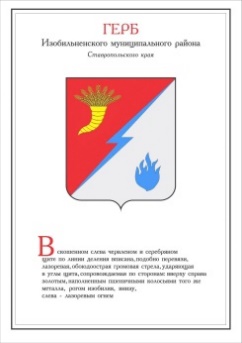 ДУМА ИЗОБИЛЬНЕНСКОГО городского округаСТАВРОПОЛЬСКОГО КРАЯПЕРВОГО СОЗЫВАРЕШЕНИЕ21 августа 2020 года                   г. Изобильный                                №417О внесении изменения в пункт 1 решения Думы Изобильненского городского округа Ставропольского края от 21 декабря 2018 года №209 «Об установлении доли дотации на выравнивание бюджетной обеспеченности, подлежащей замене на дополнительный норматив отчислений от налога на доходы физических лиц»В соответствии с частью 5 статьи 138 Бюджетного кодекса Российской Федерации, частью 5 статьи 9 Закона Ставропольского края от 27 февраля 2008 года №6-кз «О межбюджетных отношениях в Ставропольском крае», пунктом 47 части 2 статьи 30 Устава Изобильненского городского округа Ставропольского края Дума Изобильненского городского округа Ставропольского краяРЕШИЛА:1. Внести в пункт 1 решения Думы Изобильненского городского округа Ставропольского края от 21 декабря 2018 года №209 «Об установлении доли дотации на выравнивание бюджетной обеспеченности, подлежащей замене на дополнительный норматив отчислений от налога на доходы физических лиц» (с изменением, внесенным решением Думы Изобильненского городского округа Ставропольского края от 19 декабря 2019 года №351) изменение, заменив слова «50 процентов на 2021 год» словами «5 процентов на 2021 год».2. Направить настоящее решение в министерство финансов Ставропольского края.3. Настоящее решение вступает в силу со дня его принятия и применяется при составлении и исполнении бюджета Изобильненского городского округа Ставропольского края на 2021 год и плановый период 2022 и 2023 годов.Председатель Думы Изобильненского городского округа Ставропольского края                                                            А.М. Рогов